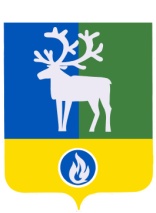 СЕЛЬСКОЕ ПОСЕЛЕНИЕ ЛЫХМАБЕЛОЯРСКИЙ РАЙОНХАНТЫ-МАНСИЙСКИЙ АВТОНОМНЫЙ ОКРУГ – ЮГРАПроектАДМИНИСТРАЦИЯ СЕЛЬСКОГО ПОСЕЛЕНИЯ ЛЫХМАПОСТАНОВЛЕНИЕот      марта 2018 года                                                                                                                   №О внесении изменений в постановление администрации сельского поселения Лыхма от 28 октября 2016 года № 128 П о с т а н о в л я ю:1. Внести в муниципальную программу сельского поселения Лыхма «Реализация полномочий органов местного самоуправления на 2017-2023 годы», утвержденную постановлением администрации сельского поселения Лыхма от 28 октября 2016 года                № 128 «Об утверждении муниципальной программы сельского поселения Лыхма «Реализация полномочий органов местного самоуправления на 2017-2023 годы»                 (далее – Программа) следующие изменения:1) позицию паспорта Программы, касающуюся финансового обеспечения, изложить в следующей редакции:2) пункт 4.2. раздела 4 «Ресурсное обеспечение муниципальной программы» изложить в следующей редакции:«4.2. Общий объем финансирования муниципальной программы на 2017-2023 годы сельского поселения Лыхма составляет 194 704,8 тыс. рублей.»;	3) приложение 2 «Перечень основных мероприятий муниципальной программы, объемы и источники их финансирования» к Программе изложить в редакции, согласно приложению  к настоящему постановлению.2. Опубликовать настоящее постановление в бюллетене «Официальный вестник сельского поселения Лыхма».3. Настоящее постановление вступает в силу после его официального опубликования. 4. Контроль за выполнением постановления возложить на заместителя главы муниципального образования, заведующего сектором муниципального хозяйства администрации сельского поселения Лыхма.Глава сельского поселения Лыхма 						С.В. Белоусов	ПРИЛОЖЕНИЕ к постановлению администрации сельского поселения Лыхма от   марта 2018 года № ПРИЛОЖЕНИЕ 2к муниципальной программе сельского поселения Лыхма ««Реализация полномочийорганов местного самоуправления на 2017-2023 годы»Перечень основных мероприятий муниципальной программы, объемы и источники их финансирования_____________«Финансовое обеспечение муниципальной программы Общий объем финансирования муниципальной программы сельского поселения   Лыхма на 2017-2023 годы составляет 194 704,8 тыс. рублей, в том числе:1) за счет средств бюджета Российской Федерации                   (далее - федеральный бюджет) 2868,7 тыс. рублей,                   в том числе по годам:2017 год – 417,9 тыс. рублей; 2018 год – 409,1 тыс. рублей;2019 год – 397,7 тыс. рублей;2020 год – 411,0 тыс. рублей;2021 год – 411,0 тыс. рублей;2022 год – 411,0 тыс. рублей;2023 год – 411,0 тыс. рублей;2) за счет средств бюджета Ханты-Мансийского автономного округа - Югры (далее - бюджет автономного округа)                    2018 год – 790,4 тыс. рублей;3) за счет средств бюджета сельского поселения Лыхма (далее - бюджет поселения) 191 045,7 тыс. рублей, в том числе по годам:2017 год – 30953,8 тыс. рублей; 2018 год – 27276,1 тыс. рублей;2019 год – 26143,0 тыс. рублей;2020 год – 26668,2 тыс. рублей;2021 год – 26668,2 тыс. рублей;2022 год – 26668,2 тыс. рублей;2023 год – 26668,2 тыс. рублей»;№п/пНаименование основных мероприятий муниципальной программы (связь мероприятий с показателями муниципальной программы)Ответственный исполнитель, соисполнитель муниципальной программыИсточники финансиро-ванияОбъем бюджетных ассигнований на реализацию муниципальной программы, тыс. рублейОбъем бюджетных ассигнований на реализацию муниципальной программы, тыс. рублейОбъем бюджетных ассигнований на реализацию муниципальной программы, тыс. рублейОбъем бюджетных ассигнований на реализацию муниципальной программы, тыс. рублейОбъем бюджетных ассигнований на реализацию муниципальной программы, тыс. рублейОбъем бюджетных ассигнований на реализацию муниципальной программы, тыс. рублейОбъем бюджетных ассигнований на реализацию муниципальной программы, тыс. рублейОбъем бюджетных ассигнований на реализацию муниципальной программы, тыс. рублей№п/пНаименование основных мероприятий муниципальной программы (связь мероприятий с показателями муниципальной программы)Ответственный исполнитель, соисполнитель муниципальной программыИсточники финансиро-ваниявсегов том числе:в том числе:в том числе:в том числе:в том числе:в том числе:в том числе:№п/пНаименование основных мероприятий муниципальной программы (связь мероприятий с показателями муниципальной программы)Ответственный исполнитель, соисполнитель муниципальной программыИсточники финансиро-ваниявсего2017 год2018 год2019 год2020 год2021 год2022 год2023 год1234567891011121Обеспечение выполнения полномочий  органов местного самоуправления (показатель 1)администрация сельского поселения Лыхмабюджет сельского поселения Лыхма (далее бюджет поселения)75725,511 307,810638,010732,910 761,710 761,710 761,710 761,72Создание условий для развития и совершенствования муниципальной службы (показатель 2,3)администрация сельского поселения Лыхмабюджет поселения131,551,540,040,00,00,00,00,03Реализация  отдельных государственных полномочий (показатель 4)администрация сельского поселения Лыхмафедеральный бюджет2868,7417,9409,1397,7411,0411,0411,0411,03Реализация  отдельных государственных полномочий (показатель 4)администрация сельского поселения Лыхмабюджет поселения231,6231,60,00,00,00,00,00,03Реализация  отдельных государственных полномочий (показатель 4)администрация сельского поселения ЛыхмаВсего3100,3649,5409,1397,7411,0411,0411,0411,04Создание резерва материальных ресурсов для ликвидации чрезвычайных ситуаций и в целях гражданской обороны (показатель 5)администрация сельского поселения Лыхмабюджет поселения105,114,013,713,416,016,016,016,05Мероприятия по обеспечению первичных мер пожарной безопасности (показатель 6-8)администрация сельского поселения Лыхмабюджет поселения216,934,930,645,026,626,626,626,66Мероприятия по профилактике правонарушений (показатель 9)администрация сельского поселения Лыхмабюджет поселения91,80,015,315,315,315,315,315,37Обеспечение мероприятий по энергосбережению и повышению энергетической эффективности (показатель 10)администрация сельского поселения Лыхмабюджет поселения23,40,023,40,00,00,00,00,08Организация благоустройства территории поселения (показатель 11)администрация сельского поселения Лыхмабюджет поселения10490,45057,61330,0920,7795,6795,5795,5795,59Обеспечение надлежащего уровня эксплуатации муниципального имущества (показатель 12)администрация сельского поселения Лыхмабюджет поселения3075,0668,2401,2401,2401,1401,1401,1401,110Организация досуга, предоставление услуг организаций культуры (показатель 13) администрация сельского поселения Лыхмабюджет поселения36812,43 469,95666,55503,25543,25 543,25 543,25 543,210Организация досуга, предоставление услуг организаций культуры (показатель 13) администрация сельского поселения Лыхмаокружной бюджет790,4790,410Организация досуга, предоставление услуг организаций культуры (показатель 13) администрация сельского поселения Лыхмавсего37602,83469,96456,95503,25543,25543,25543,25543,211Развитие физической культуры и массового спорта (показатель 14)администрация сельского поселения Лыхмабюджет поселения50322,98 608,07399,96897,06854,56 854,56 854,56 854,512Реализация мероприятий в области социальной политики (показатель 15)администрация сельского поселения Лыхмабюджет поселения896,0128,0128,0128,0128,0128,0128,0128,013Управление резервными средствами бюджета поселения (показатель 16)администрация сельского поселения Лыхмабюджет поселения6687,6100,0100,0753,61 433,51 433,51 433,51 433,514Предоставление  иных межбюджетных трансфертов из бюджета поселения(показатель 17)администрация сельского поселения Лыхмабюджет поселения188,1180,91,21,21,21,21,21,215Реализация мероприятий в сфере коммунального хозяйства (показатель 18)администрация сельского поселения Лыхмабюджет поселения480,0480,00,00,00,00,00,00,016Дорожная деятельность (показатель 19) администрация сельского поселения Лыхмабюджет поселения5343,4621,41279,2688,5688,5688,6688,6688,617Мероприятия по обеспечению безопасности людей на водных объектах(показатель  20)администрация сельского поселения Лыхмабюджет поселения18,00,03,03,03,03,03,03,018Обеспечение проведения выборов и референдумов(показатель  21)администрация сельского поселения Лыхмабюджет поселения206,10,0206,10,00,00,00,00,0Итого по муниципальной программефедеральный бюджет2868,7417,9409,1397,7411,0411,00411,00411,00Итого по муниципальной программеокружной бюджет790,40,0790,40,00,00,00,00,0Итого по муниципальной программебюджет поселения191045,730 953,827276,126143,026668,226668,226668,226668,2Итого по муниципальной программеВсего: 194704,831 371,728475,626540,727079,227 079,227 079,227 079,2